						Образовни профил:ТЕХНИЧАР ЗАШТИТЕ ОД ПОЖАРА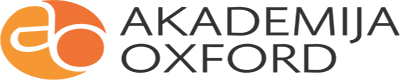 Ovaj dokument je preuzet sa oficijalnog sajta Ministarstva ProsveteПРВИ РАЗРЕДПРВИ РАЗРЕДПРВИ РАЗРЕДПРВИ РАЗРЕДПРВИ РАЗРЕДПРВИ РАЗРЕДДРУГИ РАЗРЕДДРУГИ РАЗРЕДДРУГИ РАЗРЕДДРУГИ РАЗРЕДДРУГИ РАЗРЕДДРУГИ РАЗРЕДТРЕЋИ РАЗРЕДТРЕЋИ РАЗРЕДТРЕЋИ РАЗРЕДТРЕЋИ РАЗРЕДТРЕЋИ РАЗРЕДТРЕЋИ РАЗРЕДЧЕТВРТИ РАЗРЕДЧЕТВРТИ РАЗРЕДЧЕТВРТИ РАЗРЕДЧЕТВРТИ РАЗРЕДЧЕТВРТИ РАЗРЕДЧЕТВРТИ РАЗРЕДУКУПНОУКУПНОУКУПНОБ. СТРУЧНИ ПРЕДМЕТИБ. СТРУЧНИ ПРЕДМЕТИРазредноРазредноРазредноРазредноНастава ублокугод.Настава ублокугод.РазредноРазредноРазредноРазредноНастава ублокугод.РазредноРазредноРазредноРазредноНастава ублокугод.РазредноРазредноРазредноРазредноНастава ублокугод.РазредноРазредноРазредноНастава ублокугод.Б. СТРУЧНИ ПРЕДМЕТИБ. СТРУЧНИ ПРЕДМЕТИчасовна наставачасовна наставачасовна наставачасовна наставачасовна наставаНастава ублокугод.Настава ублокугод.часовна наставачасовна наставачасовна наставачасовна наставачасовна наставаНастава ублокугод.часовна наставачасовна наставачасовна наставачасовна наставачасовна наставаНастава ублокугод.часовна наставачасовна наставачасовна наставачасовна наставачасовна наставаНастава ублокугод.часовна наставачасовна наставачасовна наставачасовна наставаНастава ублокугод.(теорија, вежбе, практична(теорија, вежбе, практичначасовна наставачасовна наставачасовна наставачасовна наставачасовна наставаНастава ублокугод.Настава ублокугод.часовна наставачасовна наставачасовна наставачасовна наставачасовна наставаНастава ублокугод.часовна наставачасовна наставачасовна наставачасовна наставачасовна наставаНастава ублокугод.часовна наставачасовна наставачасовна наставачасовна наставачасовна наставаНастава ублокугод.часовна наставачасовна наставачасовна наставачасовна наставаНастава ублокугод.(теорија, вежбе, практична(теорија, вежбе, практичнаНЕДЕЉНЕДЕЉНЕДЕЉГОДИГОДИНастава ублокугод.Настава ублокугод.НЕДЕЉНЕДЕЉНЕДЕЉГОДИГОДИНастава ублокугод.НЕДЕЉНЕДЕЉНЕДЕЉГОДИГОДИНастава ублокугод.НЕДЕЉНЕДЕЉНЕДЕЉГОДИГОДИНастава ублокугод.НЕДЕЉНЕДЕЉГОДИГОДИНастава ублокугод.настава)настава)НЕДЕЉНЕДЕЉНЕДЕЉГОДИГОДИНастава ублокугод.Настава ублокугод.НЕДЕЉНЕДЕЉНЕДЕЉГОДИГОДИНастава ублокугод.НЕДЕЉНЕДЕЉНЕДЕЉГОДИГОДИНастава ублокугод.НЕДЕЉНЕДЕЉНЕДЕЉГОДИГОДИНастава ублокугод.НЕДЕЉНЕДЕЉГОДИГОДИНастава ублокугод.настава)настава)НОНОНОШЊЕШЊЕНастава ублокугод.Настава ублокугод.НОНОНОШЊЕШЊЕНастава ублокугод.НОНОНОШЊЕШЊЕНастава ублокугод.НОНОНОШЊЕШЊЕНастава ублокугод.НОНОШЊЕШЊЕНастава ублокугод.НОНОНОШЊЕШЊЕНастава ублокугод.Настава ублокугод.НОНОНОШЊЕШЊЕНастава ублокугод.НОНОНОШЊЕШЊЕНастава ублокугод.НОНОНОШЊЕШЊЕНастава ублокугод.НОНОШЊЕШЊЕНастава ублокугод.ТВВТВНастава ублокугод.Настава ублокугод.ТВВТВНастава ублокугод.ТВВТВНастава ублокугод.ТВВТВНастава ублокугод.ТВТВНастава ублокугод.ТВВТВТВВТВТВВТВТВВТВТВТВ1.Општа и неорганска2272722272721.хемија227272227272хемија2.Техничко цртање са2722722.машинским елементима272272машинским елементима3.Познавање материјала2722724.Органска хемија2268682268685.Ватрогасне справе и27230268304140605.опрема2723026830414060опрема6.Физичка хемија2702707.Организација заштите од27026041307.пожара2702604130пожара8.Основи грађанства и2702708.снабдевања водом270270снабдевања водом9.Основи економије3105310510.Тактика гашења пожара270260301303011.Противпожарна270390516011.превентива2703905160превентива12.Утврђивање узрока пожара260302603013.Практична настава62045160618017544Укупно Б:64216144304813627230135455160962701806030231077521201Укупно Б:1010350350301212408408301818615615151545045060535318231823120Укупно А + Б:2841001403024881627290275945160605367801801201322335475230023Укупно А + Б:323211421142303232108810889032321105110560343496096012015515542954295300Укупно часова:32321172117232321178117811783232116511651165343410801080108015515545954595